Radiowizjografia stomatologiczna - podpowiadamy kiedy warto wykonać badanieW naszym artykule odpisujemy czym jest radiowizjografia stomatologiczna oraz podpowiadamy kiedy wykonac owe badanie. Zachęcamy do lektury.Stomatologiczne badaniacykliczne odwiedziny dentysty to jedna z podstaw utrzymania kondycji uzębienia i jamy ustnej. Często stomatolodzy zalecają przeprowadzenie wszelakich badań profilaktycznych, które mają na celu sprawdzenie nie tylko stanu uzębienia ale także ewentualne szybkie wykrycie wad zgryzu. Radiowizjografia stomatologiczna to jedno z owych badań. Wykonanie zdjęcia następuje zwykle przed poważniejszymi zabiegami dentystycznymi takimi jak leczenie kanałowe czy założenie aparatu na zęby. Zabieg pozwala także na zlokalizowanie wszelkich ubytków próchnicowych oraz określenie stanu kości długości kanałów zębowych. Radiowizjografia stomatologiczna - szczegóły radiografu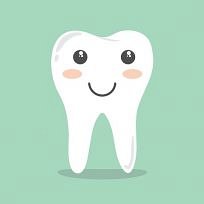 RVG czyli radiowizjografia stomatologiczna to czynność wykonywania przy użyciu specjalnego czujnika, dzięki któremu badania najprawdopodobniej nie będzie trzeba powtarzać. Radiograf z praktycznie stuprocentową pewnością generuje obraz, na podstawie którego stomatolog dokona dokładej i rzetelnej diagnozy naszego uzębienia. Co ważne radiograf dzięki wykorzystaniu najnowszych technologii jest odporne na niekorzystne czynniki zewnętrzne takie jak naświetlenie czy błędy popełniane przez operatora radiografu. 